SAISON 7 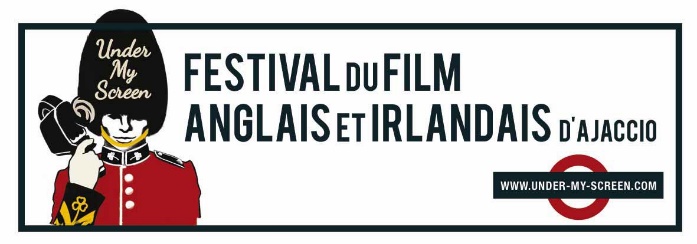 Du mardi 24 novembre au Vendredi 27 novembre 2015 FICHE DE RÉSERVATION SCOLAIRESATTENTION : LE FESTIVAL A LIEU A L’ESPACE DIAMANT Établissement scolaire 	Code postal 	Ville 	 Instituteur / Professeur référant*	Tél.* 	 Email* 	Adresse de facturation (si différente)	Personne à contacter* 	Pour valider votre inscription : Appeler Florian Gianelli au 06 24 49 32 51 – florian.gianelli@gmail.comMarie-Diane Leccia au 06 26 56 22 24 – mariediane.leccia@sfr.fr3) Nous retourner par mail le bulletin d’inscription pour confirmation et prise  en compte de votre réservation aux adresses ci – dessus Le prix d’entrée est de 3,50 € par élève et par séance.  Le règlement s’effectuera soit : sur place le jour la séance, en espèces ou en chèque à l’ordre de «Corsica Film Festivals» Un paiement unique est apprécié, il facilite l’entrée dans la salle de projection. Les accompagnants (1 pour 12 élèves) ne paient pas leurs places. Nous sommes partenaires du Pass Cultura.Le groupe doit se présenter 25 minutes avant le début de la projection. Il sera placé en salle par un membre du staff du festival.A l’intérieur de la salle de projection un comportement correct est souhaité pour que la séance soit un plaisir partagé.* champs obligatoires svpFILM NCES ?CES sSSE DE lmDate et Heure de la séance*Nbre d’élèves*Nbre de professeurs*Classe*« WOMAN IN GOLD »MARDI 24 NOVEMBRE 9H00Durée : 1H50.« LES EXILES » *Mercredi 25 NOVEMBRE  9H00 Durée : env. 50 min.*La séance sera suivie d’une rencontre – débat avec  l’équipe du Film : réalisateur, comédien , producteur . « LE MONDE DE NATHAN »JEUDI 26 NOVEMBRE  14H00 « LE MONDE DE NATHAN »VENDREDI 27 NOVEMBRE 9H00Durée 1H51.SEANCE COMPLETEVENDREDI 27 NOVEMBRE 9H00Durée 1H51.SEANCE COMPLETEVENDREDI 27 NOVEMBRE 9H00Durée 1H51.SEANCE COMPLETEVENDREDI 27 NOVEMBRE 9H00Durée 1H51.SEANCE COMPLETE« LES SUFFRAGETTES »VENDREDI 27 NOVEMBRE 14H00Durée : 1H46.(Précisez la séance)